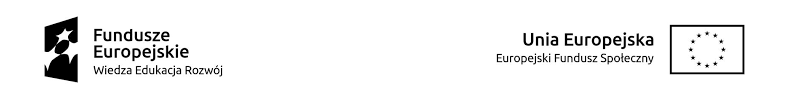 HARMONOGRAM ODBYWANIA SIĘ WARSZTATÓW KOMPETENCJI SPOŁECZNYCHw ramach projektu pt. „RAZEM MOŻEMY WIĘCEJ”POWR.01.04.00-00-0012/18MIEJSCE: ul. Kościelna 16, 24-100 Góra Puławska
L.pRodzaj zajęć Data spotkaniaGodziny spotkania1Warsztaty grupowe (1 grupa)18.07.20209.00-15.30 - 8 godzin dydaktycznych2.Warsztaty grupowe (1 grupa)20.07.20209.00-15.30 - 8 godzin dydaktycznych3.Warsztaty grupowe (1 grupa)21.07.20209.00-15.30 - 8 godzin dydaktycznych4.Warsztaty grupowe (1 grupa)22.07.20209.00-15.30 - 8 godzin dydaktycznych5.Warsztaty grupowe (1 grupa)25.07.20209.00-15.30 - 8 godzin dydaktycznych